Unit Plan	Title:  Surveyors		Length:  1 semesterVisual arts relate experiences to self, family, and friends.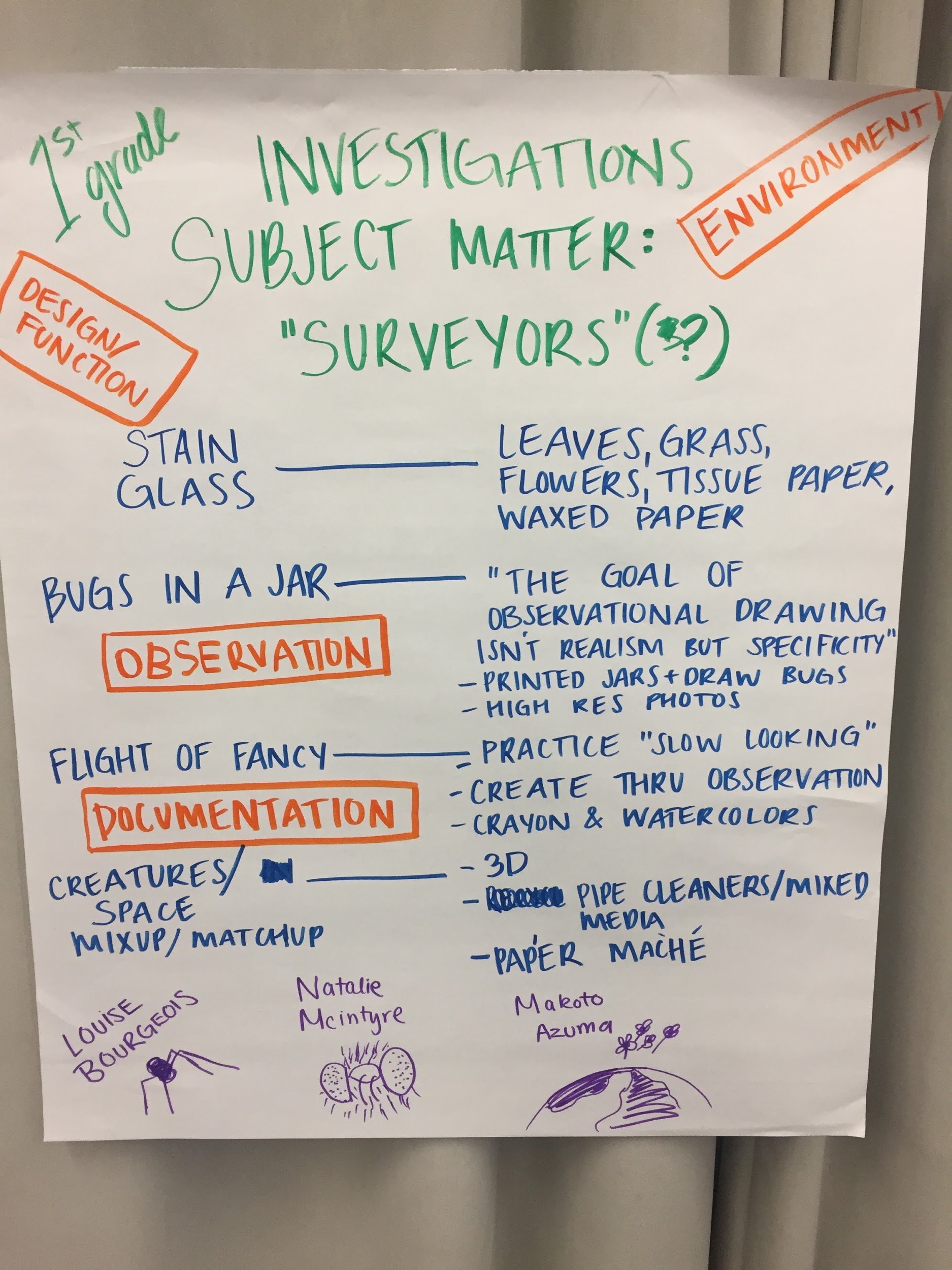 Course NameDenise’s ClassGrade Level1stStandardsGrade Level Expectations (List all GLEs for grade level)1. Observe and Learn to Comprehend1. 	Works of art express feelings.2. 	Art represents and renders the stories of people, places, or things.2. Envision and Critique to Reflect1.            Visual arts provide opportunities to respond to personal works of art and the art of others.3. Invent and Discover to CreateCreate art to communicate ideas, feelings, or emotions.4. Relate and Connect to TransferVisual arts relate experiences to self, family, and friends.Colorado 21st Century SkillsCritical Thinking and Reasoning: Think Deep, Think DifferentInformation Literacy: Untangling the WebCollaboration: Working Together, Learning TogetherSelf-Direction: Owning Your LearningInvention: Creating SolutionsCreative Process in Visual Art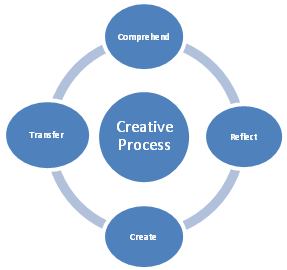 Studio ThinkingDevelop Craft: Learning to use materials, tools and techniquesEngage and Persist: Learning to embrace problems and not give upEnvision: Imagine the possible next steps; see what is not thereExpress: Convey an idea, feeling, personal meaningObserve: Seeing things that otherwise might not be seenReflect: think, talk and evaluate your work and the work of othersStretch and Explore: Reach beyond one’s perceived capacitiesUnderstand Art World: Learn about contemporary and past art(ist)Lesson Titles and DescriptionLesson Length SequencePreserving Nature : Stain Glass, and Impressions.  Students will be looking  at nature and their surrounding environment and create a “stain glass”.  Students will use sticky clear paper, collection of found nature objects that students will collect. This sticky paper will give the feel that they have created a composition that they can hold and see through.  Students will also be creating impression through clay. Example artist Damien Hirst, Paul Stankard and Rachel Dein will be introduced as contemporary artist .2 class periods1Bugs in a Jar: Students will be given jar layout in which to draw insects from observation (high resolution photos.) Students will be asked to practice “slow looking” and drawing from what they see rather than what they traditionally know.  Colored pencil, focus on documentation, Artist Matthew Bohan1 class periods2Flight of Fancy: Oil Pastel, watercolor, head/body/tail exquisite corpse, observational drawing.  Multiple images of birds will be placed at each table.  Still drawing from observation, draw the head of one of the birds (switch) draw body with wings (switch) draw tail.  Talk about observation, is this still documentation?  Why do different birds have different features? Artist  Enrique Gomez De Molina2 class periods3Creatures in Space: 3D create a creature, create an environment for the creature.  This will be our biggest project spanning from brainstorming and ideation to preliminary sketches to armatures and final products.  3 dimensional creatures with 2 dimensional environments. Artist example of space Makoto Azuma4 class periods4Unit: Focusing Lens/Lenses: Timeless, Transferrable and Universal (I.E. Beliefs/Values, Identity, Relationships. Tension/Conflict, Freedom, Design, Aesthetic, Patterns, Origins, Transformation, Change, Influence, Collaboration, Intention, Play/Exploration, Synergy/Flow, Choices, Balance, Inspiration, System, Structure/Function, Reform)DesignUnit: Prepared GraduateCompetenciesObserve and Learn to Comprehend Recognize, articulate and debate that the visual arts are a means for expressionEnvision and Critique to Reflect Recognize, articulate, and implement critical thinking in the visual arts by synthesizing, evaluating, and analyzing visual informationInvent and Discover to CreateRecognize, interpret, and validate that the creative process builds on the development of ideas through process of inquiry, discovery and researchDevelop and build appropriate mastery in art-making skills using traditional and new technologies and an understanding of the characteristics and expressive features at art and designRelate and Connect to Transfer Identify, compare, and interpret works of art derived from historical and cultural settings, time periods, and cultural contextsUnit: Standards and Grade Level Expectations(Unit must have all standards; NOT all GLEs.)ComprehendReflect Create Transfer1.2 Art represents and renders the stories of people, places, or things.2.1 Visual arts provide opportunities to respond to personal works of art and the art of others.3.1 Create art to communicate ideas, feelings, or emotions.4.1Visual arts relate experiences to self, family, and friends.Unit: Inquiry Questions(Engaging-Debatable: In art, what does it mean when something is beautiful? How can something be so ugly it is beautiful?)How do artists make decisions about their ideas and materials?Unit StrandsComprehend/Reflect/Create/TransferUnit: Concepts: Timeless, Transferrable and Universal (I.E. Composition, Patterns, Technique, Rhythm, Paradox, Influence, Style, Force, Culture, Space/Time/Energy, Line, Law/Rules, Value, Expressions, Emotions, Tradition, Symbol, Movement, Shape, Improvisation, Observation)Environment, Nature, Design, Function, Observation, Documentation, Preservation, Intention, Choice, SpaceEnduring Understandings: My students will UNDERSTAND...(Timeless, Transferrable and Universal. Shows a relationship between two or more concepts.)Conceptual Guiding QuestionsFactual Guiding Questions (these are questions about content)Artist use documentation and observation to design for art. How do artists observer?  Why do humans feel the need to document?  How do observation and documentation go hand-in-hand?What is observational drawing?  What forms does documentation take?Artist use intention to choose characteristics and expressive features to create art. How does choice come into creative process?  Do choices have to be intentional for art to be considered art?What are expressive features of art?  Characteristics?Artist reflect on their artwork by considering their planning and process. How does an artist observe and make discoveries when making art?What are some of the steps in the planning process?Critical Content: My students will KNOW...(NOT Timeless, Transferrable and Universal. Factual information in the unit [topics] that students must know.)Critical Content: My students will KNOW...(NOT Timeless, Transferrable and Universal. Factual information in the unit [topics] that students must know.)Key Skills: What my students will be able to DO...(Timeless, Transferrable and Universal. What students will do AND be able to transfer to new learning experiences as a result of learning the unit.)Use of observation in documentation and preservation of artifacts.Artworks for inspiration from Paul Stankard Rachel Dein, Matthew Bohan, Makoto Azuma, Damien Hirst, Enrique Gomez De Molina Basic understanding of 3D armature processThe use of materials ( oil pastels, watercolor, watercolor pencil, clay, fast dry clay) CompositionTextureEnvironment Installations Use of observation in documentation and preservation of artifacts.Artworks for inspiration from Paul Stankard Rachel Dein, Matthew Bohan, Makoto Azuma, Damien Hirst, Enrique Gomez De Molina Basic understanding of 3D armature processThe use of materials ( oil pastels, watercolor, watercolor pencil, clay, fast dry clay) CompositionTextureEnvironment Installations Design a creature and environment, demonstrating relationship between the two.Ideation through brainstorming and sketches to achieve 3D creatures paired with 2D environments.Critical thinking to develop creature and background simultaneously Critique and/or respond to each others work through communication and written responses Decision MakingDevelop an ideaRisk takingQuestioning deeplyListening criticallyAnalyzing or EvaluatingProblem SolvingVocabularyinspiration, composition, 3D, 2D, impressions, surveyor, collaboration, scale, characteristics, environment, preservation, textureinspiration, composition, 3D, 2D, impressions, surveyor, collaboration, scale, characteristics, environment, preservation, textureLiteracy IntegrationStudents will write either one word or one sentence to critique/comment on peers’ artwork. (gallery walk, talk about what makes art expressive)Students will write either one word or one sentence to critique/comment on peers’ artwork. (gallery walk, talk about what makes art expressive)Numeracy IntegrationStudents will be working in 2D and 3D. Working with bugs, animals and  creatures for numbers of wings, legs, body parts. Students will be working in 2D and 3D. Working with bugs, animals and  creatures for numbers of wings, legs, body parts. 